(เงินยืม : รวมทุกงวดงาน 1-4 ) ศบว. 06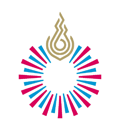 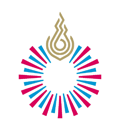 “รวมงวดที่ 1-4” (ดูสรุปแต่ละหมวดใน ศบว. 05 ตารางงบงวด ที่อาจารย์ทำมาเพื่อกรอกในตารางนี้)สัญญายืมเงินทุนอุดหนุนการวิจัยของมหาวิทยาลัยรังสิต                           เลขที่……………………..……วันที่ ……… เดือน         พ.ศ.    		ข้าพเจ้า	   	   	   	 ตำแหน่ง	     	      	 	   	   	   	      สังกัดสาขา    	      	  คณะ       	   	   	   	   	   	  มหาวิทยาลัยรังสิตหัวหน้าโครงการวิจัยเรื่อง 	   	   	   		   	   	   	        มีความประสงค์ขอยืมเงินทุนอุดหนุนการวิจัยของมหาวิทยาลัยรังสิต .....งวดที่ 1-4 ..... เพื่อเป็นค่าใช้จ่ายในการวิจัย                        ตามสัญญารับทุนวิจัยมหาวิทยาลัยรังสิตฉบับที่	   	ลงวันที่		 เดือน  		    พ.ศ. 		   . ดังมีรายละเอียดต่อไปนี้	ข้าพเจ้าสัญญาว่าจะปฏิบัติตามประกาศมหาวิทยาลัยรังสิต ว่าด้วย ทุนอุดหนุนการวิจัยมหาวิทยาลัยรังสิต พ.ศ. 2565ทุกประการและจะนำใบสำคัญคู่จ่ายที่ถูกต้องพร้อมทั้งเงินเหลือจ่าย (ถ้ามี) ส่งใช้ภายในกำหนดเวลาในระเบียบการเบิกจ่ายเงินจากมหาวิทยาลัยรังสิต คืนภายใน  120  วัน นับแต่วันที่ได้รับเงินยืมนี้ ถ้าข้าพเจ้าไม่ส่งตามกำหนด ข้าพเจ้ายินยอมให้หักเงินเดือนค่าจ้าง หรือเงินอื่นใดที่ข้าพเจ้าจะพึงได้รับจากมหาวิทยาลัยรังสิต ชดใช้จำนวนเงินที่ยืมไปจนครบถ้วนได้ทันที1. หมวดค่าตอบแทนบาท2. หมวดค่าใช้สอย	บาท3. หมวดค่าวัสดุ	       บาท4. หมวดค่าพิมพ์รายงานการวิจัยบาทรายการที่ 5-7 รวม 70,000 บาท5.  การนำเสนอผลงานและเผยแพร่งานวิจัย50,000 บาท6. ค่าตอบแทนการพิจารณาข้อเสนอโครงการและร่างรายงานการวิจัย2,000 บาท7. ค่าสาธารณูปโภคในการดำเนินงานวิจัย18,000 บาทรวมเป็น จำนวนเงิน (ตัวเลข)  	                              		   	             	  บาทจำนวนเงิน (ตัวอักษร)   (                                							)รวมเป็น จำนวนเงิน (ตัวเลข)  	                              		   	             	  บาทจำนวนเงิน (ตัวอักษร)   (                                							)ลงชื่อ.......................................................ผู้รับทุนลงชื่อ.......................................มหาวิทยาลัยรังสิต ผู้ให้ทุน(	                                                )         (ผศ.ดร.ปถมาพร สุกปลั่ง)หัวหน้าโครงการวิจัย         รองอธิการบดีฝ่ายวิชาการลงชื่อ.......................................................พยาน  ลงชื่อ.......................................................พยาน(ผศ.ดร.วุฒิพงษ์ ชินศรี)               (นางสมญา แชมเบอร์ส)ผู้อำนวยการศูนย์บริการทางวิชาการ            ผู้อำนวยการสำนักงานบุคคล